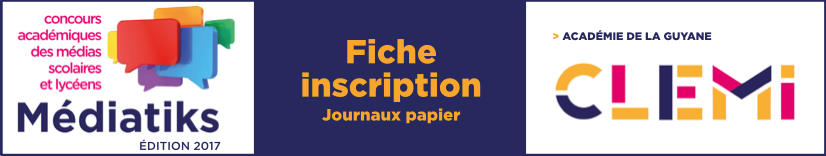 >> TITRE DU JOURNAL : 	>> ETABLISSEMENT : Nom : 	Adresse : 	Code postal : 		Ville : 	Téléphone : 		Courriel : 	Nombre d’élèves : 	 	Chef d’établissement : 	>> RESPONSABLE DE PUBLICATION DU JOURNAL :Nom : 	Qualité dans l’établissement : 	□ Elève   ◻ Chef d’établissement   ◻ Professeur   ◻ CPE	◻ Professeur documentaliste   ◻ Assistant d’éducation   ◻ Surveillant	◻ Autre (préciser) : 	Adresse : 	Code postal : 		Ville : 	Téléphone : 		Courriel : 	>> PERSONNE RESSOURCE à CONTACTER :Nom et qualité dans l’établissement : 	Téléphone : 		Courriel : 	>> FORMULE DU JOURNAL : Date de création : 	 	Nombre de numéros parus : 	 Périodicité : 		Tirage par numéro : 	>> COMPOSITION DE L’EQUIPE DE RÉDACTION :Nombre et qualité (élèves, professeurs, autres) : 	Tranche d’âge des élèves ou niveaux de classe : 	>> MOYENS TECHNIQUES UTILISES :Pour la maquette du journal : 	Pour l’impression du journal : 	Les moyens appartiennent-ils à l’établissement ? : 	>> MODE DE FINANCEMENT (partenariat, sponsoring, abonnement, vente au numéro, autre...) :>> MODE DE DIFFUSION :     ◻ Gratuit     ◻ Payant : prix de vente au numéro : 	>> LECTORAT (à l’intérieur de l’établissement, à l’extérieur) :>> PRÉSENTEZ VOTRE JOURNAL (historique, structure, choix des thématiques, des articles...) :>> Comment avez-vous eu connaissance de ce concours ?Je déclare accepter le règlement du concours Médiatiks, organisé par le Clemi de Guyane, le Réseau Canopé et le pôle vie de l’élève du rectorat de GuyaneNom et qualité : 		SignatureCe bulletin est à retourner avant le 05 Avril 2017, le cachet de la poste faisant foi,avec 4 exemplaires d’un des numéros du journal publié en 2016/2017, à : Clemi Canopé de GuyaneConcours Médiatiks16bvd de la République97300 CAYENNE CEDEXLes informations recueillies feront l’objet d’un traitement informatique par le CLEMI et l’association Jets d’encre.Conformément à la loi « informatique et libertés » du 6 janvier 1978 modifiée en 2004, vous bénéficiez d’un droit d’accès et de rectification aux informations qui vous concernent, que vous pouvez exercer en vous adressant au CLEMI national, 391bis rue de Vaugirard 75015 Paris. Vous pouvez également, pour des motifs légitimes, vous opposer au traitement des données vous concernant.